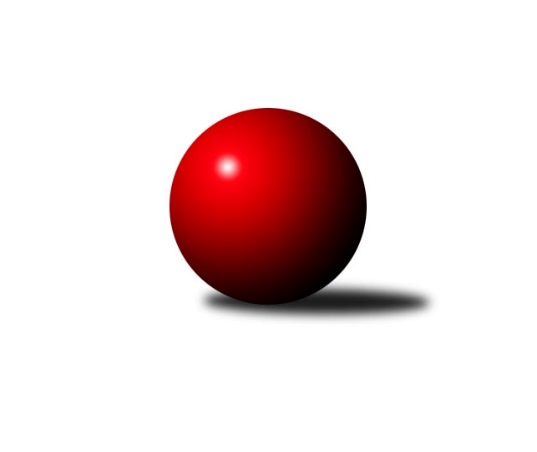 Č.5Ročník 2018/2019	23.5.2024 Východočeský přebor skupina A 2018/2019Statistika 5. kolaTabulka družstev:		družstvo	záp	výh	rem	proh	skore	sety	průměr	body	plné	dorážka	chyby	1.	Josefov A	5	4	0	1	57 : 23 	(29.5 : 20.5)	2454	8	1720	733	46.4	2.	Vrchlabí B	5	4	0	1	53 : 27 	(33.0 : 27.0)	2531	8	1753	778	38.4	3.	Milovice A	5	3	1	1	50 : 30 	(22.5 : 17.5)	2489	7	1731	758	33.2	4.	Milovice B	5	2	2	1	45 : 35 	(25.5 : 26.5)	2489	6	1768	721	47.8	5.	Hořice C	5	3	0	2	42 : 38 	(26.5 : 23.5)	2493	6	1737	756	44.6	6.	Vrchlabí C	5	3	0	2	38 : 42 	(24.5 : 19.5)	2358	6	1669	689	55.8	7.	Loko Trutnov C	5	2	1	2	43 : 37 	(25.5 : 28.5)	2381	5	1668	713	51	8.	Nová Paka B	5	2	0	3	36 : 44 	(27.0 : 25.0)	2392	4	1705	688	59	9.	Jičín C	5	2	0	3	31 : 49 	(21.5 : 30.5)	2386	4	1674	712	58	10.	Dvůr Kr. B	5	1	0	4	31 : 49 	(12.5 : 19.5)	2381	2	1667	713	53.8	11.	Poříčí A	5	1	0	4	28 : 52 	(15.0 : 23.0)	2427	2	1715	712	53.4	12.	Březovice A	5	1	0	4	26 : 54 	(19.0 : 21.0)	2465	2	1715	750	53.2Tabulka doma:		družstvo	záp	výh	rem	proh	skore	sety	průměr	body	maximum	minimum	1.	Josefov A	3	3	0	0	37 : 11 	(20.5 : 15.5)	2390	6	2440	2358	2.	Hořice C	3	3	0	0	36 : 12 	(15.0 : 11.0)	2645	6	2683	2605	3.	Vrchlabí B	2	2	0	0	24 : 8 	(13.5 : 10.5)	2557	4	2590	2524	4.	Nová Paka B	2	2	0	0	22 : 10 	(11.0 : 5.0)	2398	4	2424	2372	5.	Milovice A	3	2	0	1	28 : 20 	(14.5 : 11.5)	2568	4	2619	2509	6.	Vrchlabí C	3	2	0	1	22 : 26 	(12.0 : 8.0)	2394	4	2447	2353	7.	Milovice B	2	1	1	0	21 : 11 	(13.0 : 11.0)	2522	3	2591	2452	8.	Loko Trutnov C	2	1	1	0	21 : 11 	(12.5 : 9.5)	2517	3	2567	2466	9.	Dvůr Kr. B	2	1	0	1	18 : 14 	(7.5 : 6.5)	2453	2	2541	2364	10.	Poříčí A	2	1	0	1	16 : 16 	(9.0 : 11.0)	2339	2	2449	2229	11.	Jičín C	3	1	0	2	18 : 30 	(11.0 : 17.0)	2413	2	2497	2311	12.	Březovice A	3	1	0	2	16 : 32 	(12.0 : 14.0)	2330	2	2363	2311Tabulka venku:		družstvo	záp	výh	rem	proh	skore	sety	průměr	body	maximum	minimum	1.	Vrchlabí B	3	2	0	1	29 : 19 	(19.5 : 16.5)	2522	4	2595	2405	2.	Milovice A	2	1	1	0	22 : 10 	(8.0 : 6.0)	2500	3	2597	2402	3.	Milovice B	3	1	1	1	24 : 24 	(12.5 : 15.5)	2478	3	2563	2424	4.	Josefov A	2	1	0	1	20 : 12 	(9.0 : 5.0)	2486	2	2606	2365	5.	Vrchlabí C	2	1	0	1	16 : 16 	(12.5 : 11.5)	2402	2	2511	2293	6.	Loko Trutnov C	3	1	0	2	22 : 26 	(13.0 : 19.0)	2336	2	2353	2318	7.	Jičín C	2	1	0	1	13 : 19 	(10.5 : 13.5)	2373	2	2374	2371	8.	Březovice A	2	0	0	2	10 : 22 	(7.0 : 7.0)	2532	0	2625	2439	9.	Hořice C	2	0	0	2	6 : 26 	(11.5 : 12.5)	2417	0	2512	2322	10.	Nová Paka B	3	0	0	3	14 : 34 	(16.0 : 20.0)	2390	0	2578	2289	11.	Dvůr Kr. B	3	0	0	3	13 : 35 	(5.0 : 13.0)	2357	0	2437	2261	12.	Poříčí A	3	0	0	3	12 : 36 	(6.0 : 12.0)	2456	0	2531	2380Tabulka podzimní části:		družstvo	záp	výh	rem	proh	skore	sety	průměr	body	doma	venku	1.	Josefov A	5	4	0	1	57 : 23 	(29.5 : 20.5)	2454	8 	3 	0 	0 	1 	0 	1	2.	Vrchlabí B	5	4	0	1	53 : 27 	(33.0 : 27.0)	2531	8 	2 	0 	0 	2 	0 	1	3.	Milovice A	5	3	1	1	50 : 30 	(22.5 : 17.5)	2489	7 	2 	0 	1 	1 	1 	0	4.	Milovice B	5	2	2	1	45 : 35 	(25.5 : 26.5)	2489	6 	1 	1 	0 	1 	1 	1	5.	Hořice C	5	3	0	2	42 : 38 	(26.5 : 23.5)	2493	6 	3 	0 	0 	0 	0 	2	6.	Vrchlabí C	5	3	0	2	38 : 42 	(24.5 : 19.5)	2358	6 	2 	0 	1 	1 	0 	1	7.	Loko Trutnov C	5	2	1	2	43 : 37 	(25.5 : 28.5)	2381	5 	1 	1 	0 	1 	0 	2	8.	Nová Paka B	5	2	0	3	36 : 44 	(27.0 : 25.0)	2392	4 	2 	0 	0 	0 	0 	3	9.	Jičín C	5	2	0	3	31 : 49 	(21.5 : 30.5)	2386	4 	1 	0 	2 	1 	0 	1	10.	Dvůr Kr. B	5	1	0	4	31 : 49 	(12.5 : 19.5)	2381	2 	1 	0 	1 	0 	0 	3	11.	Poříčí A	5	1	0	4	28 : 52 	(15.0 : 23.0)	2427	2 	1 	0 	1 	0 	0 	3	12.	Březovice A	5	1	0	4	26 : 54 	(19.0 : 21.0)	2465	2 	1 	0 	2 	0 	0 	2Tabulka jarní části:		družstvo	záp	výh	rem	proh	skore	sety	průměr	body	doma	venku	1.	Poříčí A	0	0	0	0	0 : 0 	(0.0 : 0.0)	0	0 	0 	0 	0 	0 	0 	0 	2.	Dvůr Kr. B	0	0	0	0	0 : 0 	(0.0 : 0.0)	0	0 	0 	0 	0 	0 	0 	0 	3.	Milovice B	0	0	0	0	0 : 0 	(0.0 : 0.0)	0	0 	0 	0 	0 	0 	0 	0 	4.	Vrchlabí B	0	0	0	0	0 : 0 	(0.0 : 0.0)	0	0 	0 	0 	0 	0 	0 	0 	5.	Nová Paka B	0	0	0	0	0 : 0 	(0.0 : 0.0)	0	0 	0 	0 	0 	0 	0 	0 	6.	Loko Trutnov C	0	0	0	0	0 : 0 	(0.0 : 0.0)	0	0 	0 	0 	0 	0 	0 	0 	7.	Jičín C	0	0	0	0	0 : 0 	(0.0 : 0.0)	0	0 	0 	0 	0 	0 	0 	0 	8.	Březovice A	0	0	0	0	0 : 0 	(0.0 : 0.0)	0	0 	0 	0 	0 	0 	0 	0 	9.	Hořice C	0	0	0	0	0 : 0 	(0.0 : 0.0)	0	0 	0 	0 	0 	0 	0 	0 	10.	Milovice A	0	0	0	0	0 : 0 	(0.0 : 0.0)	0	0 	0 	0 	0 	0 	0 	0 	11.	Vrchlabí C	0	0	0	0	0 : 0 	(0.0 : 0.0)	0	0 	0 	0 	0 	0 	0 	0 	12.	Josefov A	0	0	0	0	0 : 0 	(0.0 : 0.0)	0	0 	0 	0 	0 	0 	0 	0 Zisk bodů pro družstvo:		jméno hráče	družstvo	body	zápasy	v %	dílčí body	sety	v %	1.	Antonín Vydra 	Nová Paka B 	8	/	4	(100%)		/		(%)	2.	Vladimír Cerman 	Vrchlabí B 	8	/	4	(100%)		/		(%)	3.	Ondřej Votoček 	Vrchlabí B 	8	/	4	(100%)		/		(%)	4.	Karel Košťál 	Hořice C 	8	/	5	(80%)		/		(%)	5.	Vlastimil Hruška 	Milovice A 	8	/	5	(80%)		/		(%)	6.	Roman Kašpar 	Josefov A 	8	/	5	(80%)		/		(%)	7.	Jarmil Nosek 	Milovice B 	8	/	5	(80%)		/		(%)	8.	Martin Zvoníček 	Hořice C 	8	/	5	(80%)		/		(%)	9.	Jan Roza 	Poříčí A 	8	/	5	(80%)		/		(%)	10.	František Junek 	Milovice B 	8	/	5	(80%)		/		(%)	11.	Petr Hrycík 	Josefov A 	7	/	5	(70%)		/		(%)	12.	Václav Souček 	Milovice A 	6	/	3	(100%)		/		(%)	13.	Kateřina Šmídová 	Dvůr Kr. B 	6	/	3	(100%)		/		(%)	14.	Martina Fejfarová 	Vrchlabí C 	6	/	4	(75%)		/		(%)	15.	Jan Gábriš 	Poříčí A 	6	/	4	(75%)		/		(%)	16.	Ladislav Křivka 	Jičín C 	6	/	4	(75%)		/		(%)	17.	Petr Kotek 	Loko Trutnov C 	6	/	4	(75%)		/		(%)	18.	Martin Khol 	Loko Trutnov C 	6	/	4	(75%)		/		(%)	19.	Agaton Plaňanský st.	Jičín C 	6	/	5	(60%)		/		(%)	20.	Pavel Jaroš 	Milovice A 	6	/	5	(60%)		/		(%)	21.	Lukáš Kostka 	Milovice B 	6	/	5	(60%)		/		(%)	22.	Bohuslav Bajer 	Nová Paka B 	6	/	5	(60%)		/		(%)	23.	Jiří Rücker 	Josefov A 	6	/	5	(60%)		/		(%)	24.	Jiří Hakl 	Březovice A 	6	/	5	(60%)		/		(%)	25.	Martin Kozlovský 	Dvůr Kr. B 	6	/	5	(60%)		/		(%)	26.	Martin Šnytr 	Dvůr Kr. B 	6	/	5	(60%)		/		(%)	27.	Martin Včeliš 	Milovice B 	6	/	5	(60%)		/		(%)	28.	Miroslav Souček 	Milovice A 	6	/	5	(60%)		/		(%)	29.	Pavel Maršík 	Vrchlabí B 	6	/	5	(60%)		/		(%)	30.	Jakub Hrycík 	Josefov A 	6	/	5	(60%)		/		(%)	31.	František Jankto 	Loko Trutnov C 	4	/	2	(100%)		/		(%)	32.	Aleš Rolf 	Nová Paka B 	4	/	2	(100%)		/		(%)	33.	Martin Fikar 	Březovice A 	4	/	2	(100%)		/		(%)	34.	Pavel Řehák 	Josefov A 	4	/	2	(100%)		/		(%)	35.	Miroslav Mejznar 	Vrchlabí B 	4	/	3	(67%)		/		(%)	36.	Lukáš Rožnovský 	Josefov A 	4	/	3	(67%)		/		(%)	37.	Ladislav Erben 	Vrchlabí B 	4	/	3	(67%)		/		(%)	38.	Vladimír Šťastník 	Vrchlabí C 	4	/	4	(50%)		/		(%)	39.	Adam Balihar 	Hořice C 	4	/	4	(50%)		/		(%)	40.	Lukáš Ludvík 	Josefov A 	4	/	4	(50%)		/		(%)	41.	Josef Rychtář 	Vrchlabí C 	4	/	4	(50%)		/		(%)	42.	Vratislav Fikar 	Březovice A 	4	/	5	(40%)		/		(%)	43.	Stanislav Oubram 	Březovice A 	4	/	5	(40%)		/		(%)	44.	Michal Sirový 	Dvůr Kr. B 	4	/	5	(40%)		/		(%)	45.	Milan Lauber 	Poříčí A 	4	/	5	(40%)		/		(%)	46.	Kryštof Košťál 	Hořice C 	4	/	5	(40%)		/		(%)	47.	Jaroslav Weihrauch 	Nová Paka B 	4	/	5	(40%)		/		(%)	48.	Jaroslav Fajfer 	Nová Paka B 	4	/	5	(40%)		/		(%)	49.	Zbyněk Hercík 	Jičín C 	4	/	5	(40%)		/		(%)	50.	Václav Kukla 	Loko Trutnov C 	4	/	5	(40%)		/		(%)	51.	Jaroslav Lux 	Vrchlabí C 	4	/	5	(40%)		/		(%)	52.	Vladimír Žiško 	Vrchlabí B 	3	/	3	(50%)		/		(%)	53.	Marek Ondráček 	Milovice B 	3	/	3	(50%)		/		(%)	54.	Miroslav Langr 	Jičín C 	3	/	4	(38%)		/		(%)	55.	Tomáš Nosek 	Milovice B 	2	/	1	(100%)		/		(%)	56.	Zdeněk Dymáček 	Hořice C 	2	/	1	(100%)		/		(%)	57.	Tereza Votočková 	Vrchlabí B 	2	/	1	(100%)		/		(%)	58.	Zdeněk Khol 	Loko Trutnov C 	2	/	1	(100%)		/		(%)	59.	Jiří Rejl 	Dvůr Kr. B 	2	/	1	(100%)		/		(%)	60.	Milan Všetečka 	Josefov A 	2	/	1	(100%)		/		(%)	61.	Filip Mertlík 	Milovice B 	2	/	1	(100%)		/		(%)	62.	Josef Glos 	Vrchlabí C 	2	/	2	(50%)		/		(%)	63.	Zdeněk Navrátil 	Loko Trutnov C 	2	/	2	(50%)		/		(%)	64.	Miroslav Kužel 	Poříčí A 	2	/	2	(50%)		/		(%)	65.	David Jaroš 	Milovice A 	2	/	2	(50%)		/		(%)	66.	Jana Votočková 	Vrchlabí C 	2	/	2	(50%)		/		(%)	67.	Martin Štryncl 	Nová Paka B 	2	/	2	(50%)		/		(%)	68.	Jan Masopust 	Milovice B 	2	/	2	(50%)		/		(%)	69.	Jan Horáček 	Vrchlabí B 	2	/	3	(33%)		/		(%)	70.	Eva Fajstavrová 	Vrchlabí C 	2	/	3	(33%)		/		(%)	71.	Milan Kačer 	Loko Trutnov C 	2	/	3	(33%)		/		(%)	72.	Miroslav Šanda 	Milovice A 	2	/	3	(33%)		/		(%)	73.	Vladimír Řeháček 	Jičín C 	2	/	3	(33%)		/		(%)	74.	Petr Kynčl 	Vrchlabí C 	2	/	3	(33%)		/		(%)	75.	Jaroslav Pokorný 	Poříčí A 	2	/	3	(33%)		/		(%)	76.	Jiří Brumlich 	Jičín C 	2	/	4	(25%)		/		(%)	77.	Václava Krulišová 	Loko Trutnov C 	2	/	4	(25%)		/		(%)	78.	Lubomír Šimonka 	Poříčí A 	2	/	5	(20%)		/		(%)	79.	Miroslav Včeliš 	Milovice A 	2	/	5	(20%)		/		(%)	80.	Oldřich Kaděra 	Dvůr Kr. B 	2	/	5	(20%)		/		(%)	81.	Ondřej Duchoň 	Hořice C 	2	/	5	(20%)		/		(%)	82.	Jaromír Písecký 	Březovice A 	2	/	5	(20%)		/		(%)	83.	Nela Bagová 	Hořice C 	2	/	5	(20%)		/		(%)	84.	Miroslav Šulc 	Dvůr Kr. B 	1	/	1	(50%)		/		(%)	85.	Karel Slavík 	Loko Trutnov C 	1	/	3	(17%)		/		(%)	86.	Lenka Havlínová 	Nová Paka B 	0	/	1	(0%)		/		(%)	87.	Petr Vojtek 	Poříčí A 	0	/	1	(0%)		/		(%)	88.	Radoslav Dušek 	Milovice A 	0	/	1	(0%)		/		(%)	89.	Jakub Petráček 	Poříčí A 	0	/	1	(0%)		/		(%)	90.	Antonín Sucharda 	Loko Trutnov C 	0	/	1	(0%)		/		(%)	91.	Zdeněk Maršík 	Vrchlabí C 	0	/	2	(0%)		/		(%)	92.	Pavel Beyr 	Nová Paka B 	0	/	2	(0%)		/		(%)	93.	Martina Kramosilová 	Dvůr Kr. B 	0	/	2	(0%)		/		(%)	94.	Ladislav Malý 	Dvůr Kr. B 	0	/	2	(0%)		/		(%)	95.	Petr Slavík 	Březovice A 	0	/	2	(0%)		/		(%)	96.	Daniel Havrda 	Poříčí A 	0	/	2	(0%)		/		(%)	97.	Zbyněk Fikar 	Březovice A 	0	/	3	(0%)		/		(%)	98.	Ondra Kolář 	Milovice B 	0	/	3	(0%)		/		(%)	99.	Jaroslav Gottstein 	Nová Paka B 	0	/	4	(0%)		/		(%)	100.	Jan Šrotýř 	Jičín C 	0	/	4	(0%)		/		(%)	101.	Štěpán Stránský 	Vrchlabí B 	0	/	4	(0%)		/		(%)Průměry na kuželnách:		kuželna	průměr	plné	dorážka	chyby	výkon na hráče	1.	SKK Hořice, 1-4	2616	1817	799	43.8	(436.1)	2.	Milovice, 1-2	2527	1746	780	38.3	(421.2)	3.	Trutnov, 1-4	2479	1750	728	54.5	(413.2)	4.	Vrchlabí, 1-4	2455	1716	739	50.7	(409.2)	5.	Dvůr Králové, 1-2	2451	1717	734	56.8	(408.6)	6.	SKK Jičín, 1-4	2440	1707	733	49.0	(406.8)	7.	Josefov, 1-2	2366	1668	698	50.8	(394.4)	8.	Nová Paka, 1-2	2343	1670	673	59.8	(390.6)	9.	Březovice, 1-2	2341	1663	677	54.2	(390.2)	10.	Poříčí, 1-2	2327	1641	685	53.0	(387.8)Nejlepší výkony na kuželnách:SKK Hořice, 1-4Hořice C	2683	3. kolo	Kryštof Košťál 	Hořice C	478	5. koloHořice C	2647	1. kolo	Martin Zvoníček 	Hořice C	477	5. koloBřezovice A	2625	3. kolo	Karel Košťál 	Hořice C	474	1. koloHořice C	2605	5. kolo	Martin Zvoníček 	Hořice C	464	3. koloNová Paka B	2578	5. kolo	Martin Fikar 	Březovice A	464	3. koloMilovice B	2563	1. kolo	Jaroslav Fajfer 	Nová Paka B	461	5. kolo		. kolo	Karel Košťál 	Hořice C	460	3. kolo		. kolo	Antonín Vydra 	Nová Paka B	458	5. kolo		. kolo	Zdeněk Dymáček 	Hořice C	456	1. kolo		. kolo	Lukáš Kostka 	Milovice B	454	1. koloMilovice, 1-2Milovice A	2619	5. kolo	Václav Souček 	Milovice A	471	5. koloJosefov A	2606	5. kolo	Vlastimil Hruška 	Milovice A	470	2. koloMilovice A	2597	2. kolo	Jarmil Nosek 	Milovice B	469	2. koloMilovice B	2591	2. kolo	Ondřej Votoček 	Vrchlabí B	467	3. koloMilovice A	2577	1. kolo	Roman Kašpar 	Josefov A	465	5. koloVrchlabí B	2567	3. kolo	Václav Souček 	Milovice A	463	1. koloMilovice A	2509	3. kolo	Petr Hrycík 	Josefov A	462	5. koloMilovice B	2452	4. kolo	Vlastimil Hruška 	Milovice A	456	1. koloPoříčí A	2380	1. kolo	Vlastimil Hruška 	Milovice A	452	5. koloJičín C	2374	4. kolo	Vladimír Cerman 	Vrchlabí B	450	3. koloTrutnov, 1-4Loko Trutnov C	2567	3. kolo	Petr Kotek 	Loko Trutnov C	491	5. koloLoko Trutnov C	2466	5. kolo	František Jankto 	Loko Trutnov C	481	3. koloMilovice B	2447	5. kolo	Miroslav Šulc 	Dvůr Kr. B	453	3. koloDvůr Kr. B	2437	3. kolo	Karel Slavík 	Loko Trutnov C	453	3. kolo		. kolo	Filip Mertlík 	Milovice B	433	5. kolo		. kolo	Václav Kukla 	Loko Trutnov C	433	3. kolo		. kolo	Jarmil Nosek 	Milovice B	431	5. kolo		. kolo	Michal Sirový 	Dvůr Kr. B	429	3. kolo		. kolo	Václava Krulišová 	Loko Trutnov C	420	5. kolo		. kolo	Martin Šnytr 	Dvůr Kr. B	415	3. koloVrchlabí, 1-4Vrchlabí B	2590	4. kolo	Pavel Maršík 	Vrchlabí B	472	2. koloVrchlabí B	2524	2. kolo	Vladimír Cerman 	Vrchlabí B	465	4. koloHořice C	2512	2. kolo	Ladislav Erben 	Vrchlabí B	463	4. koloVrchlabí C	2511	4. kolo	Karel Košťál 	Hořice C	461	2. koloVrchlabí C	2447	5. kolo	Martina Fejfarová 	Vrchlabí C	451	4. koloBřezovice A	2439	5. kolo	Martin Zvoníček 	Hořice C	445	2. koloMilovice B	2424	3. kolo	Ondřej Duchoň 	Hořice C	444	2. koloVrchlabí C	2382	1. kolo	Vladimír Cerman 	Vrchlabí B	444	2. koloDvůr Kr. B	2372	1. kolo	Josef Rychtář 	Vrchlabí C	442	5. koloVrchlabí C	2353	3. kolo	Jan Horáček 	Vrchlabí B	442	4. koloDvůr Králové, 1-2Dvůr Kr. B	2541	5. kolo	Jan Roza 	Poříčí A	467	5. koloPoříčí A	2531	5. kolo	Kateřina Šmídová 	Dvůr Kr. B	452	5. koloJičín C	2371	2. kolo	Agaton Plaňanský st.	Jičín C	450	2. koloDvůr Kr. B	2364	2. kolo	Milan Lauber 	Poříčí A	438	5. kolo		. kolo	Martin Kozlovský 	Dvůr Kr. B	432	5. kolo		. kolo	Michal Sirový 	Dvůr Kr. B	431	5. kolo		. kolo	Martin Šnytr 	Dvůr Kr. B	430	5. kolo		. kolo	Martin Šnytr 	Dvůr Kr. B	428	2. kolo		. kolo	Martina Kramosilová 	Dvůr Kr. B	420	5. kolo		. kolo	Lubomír Šimonka 	Poříčí A	419	5. koloSKK Jičín, 1-4Vrchlabí B	2595	5. kolo	Ladislav Křivka 	Jičín C	467	3. koloJičín C	2497	3. kolo	Vladimír Cerman 	Vrchlabí B	453	5. koloPoříčí A	2457	3. kolo	Pavel Maršík 	Vrchlabí B	446	5. koloJičín C	2432	5. kolo	Jiří Brumlich 	Jičín C	443	3. koloLoko Trutnov C	2353	1. kolo	Vladimír Žiško 	Vrchlabí B	442	5. koloJičín C	2311	1. kolo	Jaroslav Pokorný 	Poříčí A	442	3. kolo		. kolo	Ladislav Erben 	Vrchlabí B	441	5. kolo		. kolo	Ondřej Votoček 	Vrchlabí B	432	5. kolo		. kolo	Miroslav Langr 	Jičín C	429	1. kolo		. kolo	Vladimír Řeháček 	Jičín C	427	3. koloJosefov, 1-2Josefov A	2440	1. kolo	Aleš Rolf 	Nová Paka B	447	3. koloVrchlabí B	2405	1. kolo	Jiří Rücker 	Josefov A	437	1. koloJosefov A	2371	3. kolo	Jiří Rücker 	Josefov A	434	3. koloJosefov A	2358	4. kolo	Karel Košťál 	Hořice C	434	4. koloHořice C	2322	4. kolo	Vladimír Žiško 	Vrchlabí B	418	1. koloNová Paka B	2304	3. kolo	Petr Hrycík 	Josefov A	418	1. kolo		. kolo	Lukáš Rožnovský 	Josefov A	416	1. kolo		. kolo	Bohuslav Bajer 	Nová Paka B	414	3. kolo		. kolo	Ondřej Votoček 	Vrchlabí B	414	1. kolo		. kolo	Petr Hrycík 	Josefov A	414	3. koloNová Paka, 1-2Nová Paka B	2424	4. kolo	Antonín Vydra 	Nová Paka B	445	2. koloNová Paka B	2372	2. kolo	Aleš Rolf 	Nová Paka B	439	4. koloLoko Trutnov C	2318	2. kolo	Antonín Vydra 	Nová Paka B	436	4. koloDvůr Kr. B	2261	4. kolo	Michal Sirový 	Dvůr Kr. B	431	4. kolo		. kolo	Jaroslav Weihrauch 	Nová Paka B	429	2. kolo		. kolo	Bohuslav Bajer 	Nová Paka B	419	4. kolo		. kolo	Petr Kotek 	Loko Trutnov C	419	2. kolo		. kolo	Kateřina Šmídová 	Dvůr Kr. B	416	4. kolo		. kolo	Martin Khol 	Loko Trutnov C	416	2. kolo		. kolo	Bohuslav Bajer 	Nová Paka B	415	2. koloBřezovice, 1-2Milovice A	2402	4. kolo	Vlastimil Hruška 	Milovice A	449	4. koloJosefov A	2365	2. kolo	Petr Hrycík 	Josefov A	421	2. koloBřezovice A	2363	1. kolo	Martin Fikar 	Březovice A	420	2. koloBřezovice A	2317	2. kolo	Stanislav Oubram 	Březovice A	419	1. koloBřezovice A	2311	4. kolo	Vratislav Fikar 	Březovice A	416	2. koloNová Paka B	2289	1. kolo	Jiří Rücker 	Josefov A	415	2. kolo		. kolo	Miroslav Souček 	Milovice A	411	4. kolo		. kolo	Jaroslav Weihrauch 	Nová Paka B	407	1. kolo		. kolo	Jaromír Písecký 	Březovice A	404	1. kolo		. kolo	Jakub Hrycík 	Josefov A	403	2. koloPoříčí, 1-2Poříčí A	2449	4. kolo	Milan Lauber 	Poříčí A	446	4. koloLoko Trutnov C	2337	4. kolo	Milan Lauber 	Poříčí A	444	2. koloVrchlabí C	2293	2. kolo	Petr Kotek 	Loko Trutnov C	433	4. koloPoříčí A	2229	2. kolo	Daniel Havrda 	Poříčí A	424	4. kolo		. kolo	Jaroslav Lux 	Vrchlabí C	416	2. kolo		. kolo	Jan Gábriš 	Poříčí A	414	4. kolo		. kolo	Martin Khol 	Loko Trutnov C	410	4. kolo		. kolo	Jan Roza 	Poříčí A	403	4. kolo		. kolo	Václav Kukla 	Loko Trutnov C	399	4. kolo		. kolo	Lubomír Šimonka 	Poříčí A	399	4. koloČetnost výsledků:	8.0 : 8.0	2x	6.0 : 10.0	2x	4.0 : 12.0	2x	2.0 : 14.0	4x	14.0 : 2.0	2x	13.0 : 3.0	2x	12.0 : 4.0	10x	11.0 : 5.0	1x	10.0 : 6.0	5x